Llama使用手册——UDH v1.0.1Llama简介Llama (Long-Lived Application Master)是位于Cloudera Impala 和 Hadoop YARN之间，用于协调资源管理的服务系统。在一个Hadoop集群中，Impala可以通过Llama预约、使用以及释放资源分配，以减少执行Impala查询时过多的资源管理用度。只有在Impala中启用资源管理，集群中的Llama服务才真正运作。默认情况下，YARN根据MapReduce工作的需要按位分配资源，而Impala则需要所有资源在同一时间可用，以保证查询的中间结果能够在不同节点间交换，而不需要拖延查询时间来等待新的资源分配，Llama就是为了在每个Impala查询开始执行前就可保证其需要的资源都可用而出现。若一个查询执行完毕，Llama会将资源进行缓存，确保在执行Impala子查询时可以使用。这种缓存机制避免了每个查询执行前都需要进行新的资源请求。同时，如果YARN需要该资源用于其他工作，Llama就会将这部分资源还给YARN。需要注意的是：Llama仅支持YARN，不能与MRv1结合使用，同时，Llama也是通过YARN的配置文件与Hadoop进行协作的。Llama安装配置(UDH)利用UDH安装向导可将Llama与其他服务一起安装，仅需要在向导的“选择服务”步骤勾选“Llama”服务，按照向导逐步安装即可，无需更改配置参数及文件。注意，由于Llama主要服务于Impala和Yarn之间的协作，因此安装Llama必须确保Impala和Yarn服务的安装，UDH中安装Llama服务时将提示安装Impala和Yarn服务。其中，Llama安装后相关配置文件的位置如下表所示： 	成功安装Llama后，将在服务界面查看到Llama的相关信息，具体见在以下小节中介绍。Llama概要信息UDH“Llama服务”界面的概要部分显示了Llama Server的运行状态(如下图)。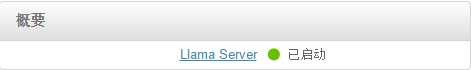 Llama配置信息下面的表格列出一些Llama配置项的基本设置，用户可根据具体集群环境设置Llama相关的一般及高级的配置属性。Llama设置：一般Llama设置：高级Llama使用 Llama的使用主要通过启用Impala资源管理(Resource Management)实现。为Impala设置资源管理，需要启用Impala的配置参数：-enable_rm: 该参数用于控制是否启用资源管理，类型为Boolean，默认值为false，表示资源管理未启用；只有在设置为true时，资源管理选项才可能生效。在UDH中，若安装Llama服务，则在Impala的“服务操作”下拉菜单选择“启用yarn资源管理”可自动设置enable_rm参数，达到启用资源管理的目的。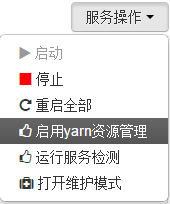 	enable_rm参数值的显示位于UDH Impala配置页面“资源管理”配置组下，显示为“启用yarn资源管理”。未启用yarn资源管理时，“启用yarn资源管理”显示为false(如下图)。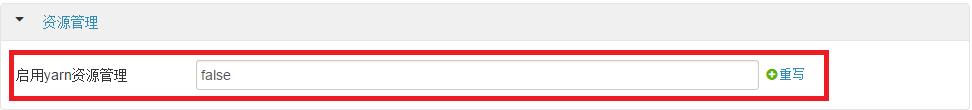 启用资源管理后，下面几个参数便会生效：-llama_host：Llama服务所在的主机名或IP地址，供Impala连接使用。默认值为127.0.0.1；-llama_port：Llama服务端口，，供Impala连接使用。默认为15000；-llama_callback_port: Impala启用Llama回调服务的端口。 Llama从该服务报告资源的批准或优先占有。-staging_group: YARN和Llama创建已批准资源的CGroups的路径，Impala假设一个已分配容器的CGroup在目录'cgroup_hierarchy_path +container_id'下创建。-fair_cheduler_allocation_path: fair-scheduler.xml文件存放位置。启用Llama后，YARN默认使用fair-scheduler.xml中定义的调度方式进行资源调度，fair-scheduler.xml位于/etc/impala/conf/目录下。此时，“启用yarn资源管理”显示为true， 同时，该配置项下方将增加上述llama相关配置信息显示，如下图所示。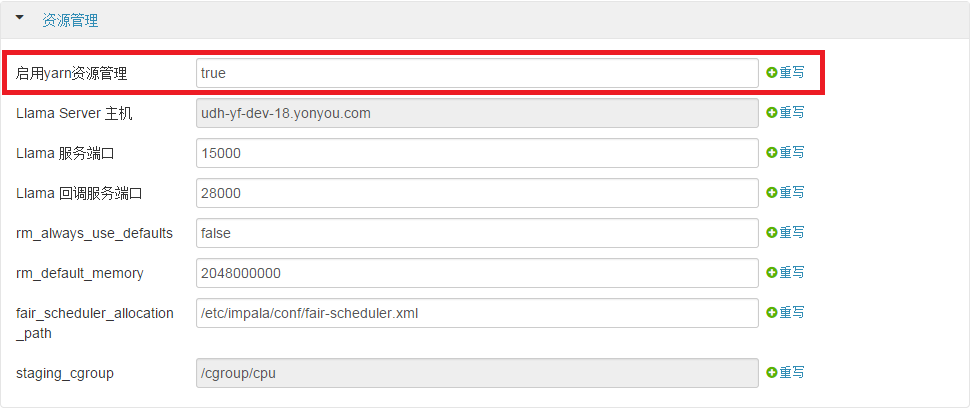 启用资源管理后，可在执行impala查询时，自动通过Llama服务进行yarn资源调度，调度方式定义在fair-scheduler.xml中。UDH支持在线修改和保存fair-scheduler.xml内容，以修改Yarn资源调度方式。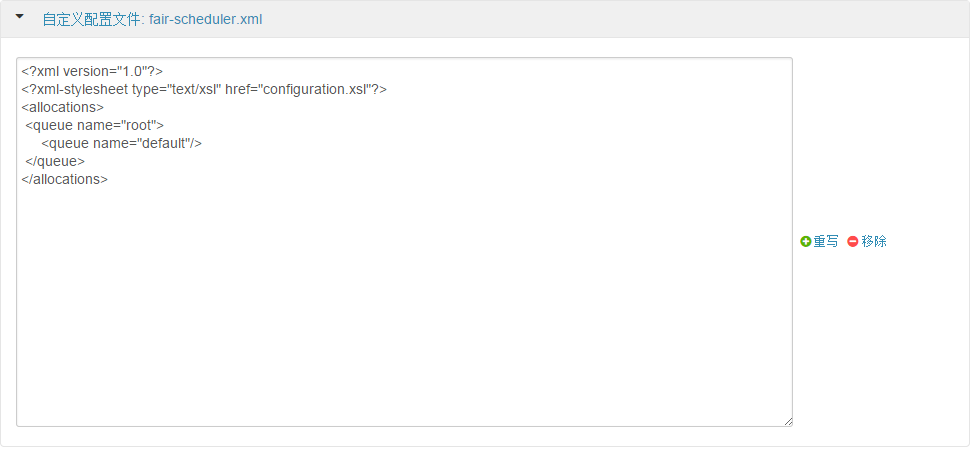 启动资源管理后，选择相同位置的“禁用yarn资源管理”可以使资源管理失效，即禁用Llama服务。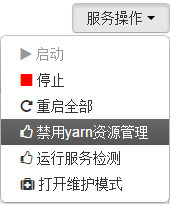 文件类型存放位置二进制文件/usr/lib/llama/配置文件/etc/llama/conf/日志文件/var/log/llama/PID文件/var/run/llama/配置项说明默认值Llama Server 主机用于运行Llama Server的主机运行Llama Server的主机名配置项说明默认值Llama日志路径Llama日志路径/var/log/llama/Llama PID文件路径Llama PID文件路径/var/run/llama/llama.am.cache.enabled全局设置，说明Llama是否应该将分配的内存在释放时缓存truellama.am.cache.eviction.policy.class缓存资源的回收机制，超时回收机制回收在缓存中保留时间等于或大于时限的资源。com.cloudera.llama.am.cache.ResourceCache$TimeoutEvictionPolicyllama.am.hadoop.user.name与Yarn互动时，Llama使用的用户名。llamallama.am.rm.connector.class支持使用LlamaAM实现。功能测试时可用： MockRMLlamaAMConnectorcom.cloudera.llama.am.yarn.YarnRMConnectorllama.am.server.thrift.addressLlamaAM server监听的地址。0.0.0.0:15000